Publicado en  el 15/09/2016 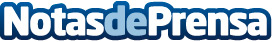 'El pinzell màgic' i 'The Beatles: eight days a week', estrenes de cinema en català de la setmanaDatos de contacto:Nota de prensa publicada en: https://www.notasdeprensa.es/el-pinzell-magic-i-the-beatles-eight-days-a_1 Categorias: Cataluña http://www.notasdeprensa.es